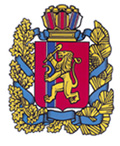 Манский районный Совет депутатовКрасноярского краяРЕШЕНИЕс. Шалинское                                          27   ноября                                                                             № 31-274РОб утверждении Положения о  бюджетном процессе в Манском районе       	В соответствии с Бюджетным кодексом Российской Федерации, руководствуясь статьями 23, 27 Устава Манского района, Манский районный Совет депутатов РЕШИЛ:1. Утвердить Положение о бюджетном процессе в Манском районе согласно приложению.2. Решение вступает в силу со дня, следующего за днем его официального опубликования в информационном бюллетене  «Ведомости Манского района», и подлежит размещению на официальном интернет-сайте Манского района.3. Со дня вступления в силу настоящего Решения признать утратившим силу Решение Манского районного Совета депутатов от 25.05.2011 № 10-113р «О бюджетном процессе в Манском районе».  Глава района                                                                           С.В. Белоножкин                                             Приложение к                                                                  решению Манского районного                                                 Совета депутатов  №                                                                                                                                                       от «    »      ноября 2013г. Положение о бюджетном процессе в Манском районеI.Общие положения1. Настоящее Положение в соответствии с Конституцией Российской Федерации, Бюджетным кодексом Российской Федерации, Налоговым кодексом Российской Федерации, Уставом района и иными нормативно-правовыми актами РФ регулирует бюджетные правоотношения, возникающие между субъектами бюджетных правоотношений в ходе составления, рассмотрения, утверждения, исполнения бюджета Манского района (далее - районный бюджет) и контроля за его исполнением.2. Бюджетные правоотношения в Манском районе (далее - район) осуществляются в соответствии с Бюджетным кодексом Российской Федерации (далее - Бюджетный кодекс РФ), настоящим Положением, иными актами бюджетного законодательства Российской Федерации.3. Решение о районном бюджете вступает в силу с 1 января и действует по 31 декабря финансового года, если иное не предусмотрено Бюджетным кодексом РФ и (или) решением о районном бюджете.4. Районный бюджет составляется и утверждается сроком на три года (на очередной финансовый год и плановый период). 	5.Решение о районном бюджете подлежит официальному опубликованию не позднее 10 дней после его подписания в установленном порядке.	6. В  Манском районе формируются и исполняются районный бюджет и   бюджеты поселений. Районный бюджет и свод бюджетов поселений (без учета межбюджетных трансфертов между этими бюджетами поселений) образуют консолидированный бюджет Манского района.	7. Районный бюджет Манского района и бюджетная отчетность об его исполнении утверждается в форме решения Манского районного Совета депутатов (далее – районный Совет, Совет депутатов).	8. В соответствии с бюджетным законодательством Российской Федерации при составлении и исполнении районного бюджета, при составлении бюджетной отчетности применяется бюджетная классификация Российской Федерации.        Установление, детализация и определение порядка применения бюджетной классификации Российской Федерации в части, относящейся к районному бюджету, осуществляется финансовым управлением администрации Манского района (далее - финансовое управление) в пределах его полномочий, установленных настоящим Положением.  	9. Бюджетный процесс в муниципальном районе включает следующие этапы:1)составление проекта районного бюджета;2) рассмотрение и утверждение районного бюджета;3)исполнение районного бюджета;4)осуществление муниципального финансового контроля.II.Участники бюджетного процесса и их полномочия Участники бюджетного процесса:1)Манский районный Совет депутатов;2)Глава района;3)контрольно-счетный орган Манского района;4)администрация Манского района;5)финансовое управление администрации Манского района;6)главные распорядители (распорядители) бюджетных средств;7)главные администраторы (администраторы) доходов бюджета;8)главные администраторы (администраторы) источников финансирования дефицита бюджета;9)получатели бюджетных средств.Бюджетные полномочия Манского районного Совета депутатов:1) определяет порядок рассмотрения проекта решения о районном бюджете на очередной финансовый год и плановый период и его утверждения;2) осуществляет контроль за соблюдением установленного порядка рассмотрения проекта районного бюджета;3)рассматривает и утверждает районный бюджет, изменения, вносимые в районный бюджет;4) рассматривает и утверждает отчет об исполнении районного бюджета;5)осуществляет контроль за исполнением районного бюджета;6) формирует и определяет правовой статус органов, осуществляющих контроль за исполнением районного бюджета;7)устанавливает, изменяет и отменяет местные налоги и сборы, ставки по ним, а также порядок их взимания в пределах прав, предоставленных Совету депутатов законодательством Российской Федерации о налогах и сборах;8)предоставляет налоговые льготы по местным налогам в пределах прав, предоставленных Совету депутатов законодательством Российской Федерации о налогах и сборах;9)принимает программы социально-экономического развития Манского района и утверждает отчет об их исполнении в соответствии с действующим законодательством;10)определяет порядок управления и распоряжения имуществом, находящимся в муниципальной собственности, порядок направления в районный бюджет муниципального района доходов от его использования, в том числе утверждает порядок перечисления в районный бюджет части прибыли муниципальных предприятий, остающейся после уплаты налогов и иных обязательных платежей;11)осуществляет контроль за соблюдением установленного порядка управления и распоряжения имуществом, находящимся в муниципальной собственности;12)осуществляет другие полномочия в соответствии с Бюджетным кодексом и иными правовыми актами бюджетного законодательства Российской Федерации.Бюджетные полномочия Главы района:1) Глава района подписывает решения о районном бюджете и об исполнении районного бюджета; 2) Осуществляет иные бюджетные полномочия в соответствии с бюджетным законодательством Российской Федерации, Красноярского края и муниципальными правовыми актами.Бюджетные полномочия Контрольно-счетного органа Манского района:Контрольно-счетный орган обладает бюджетными полномочиями, установленными Федеральным законом от 07.02.2011 N 6-ФЗ "Об общих принципах организации и деятельности контрольно-счетных органов субъектов Российской Федерации и муниципальных образований",   Бюджетным кодексом Российской Федерации и Положением о контрольно-счетном органе Манского района.Бюджетные полномочия администрации Манского района:1) устанавливает порядок составления проекта районного бюджета;2) обеспечивает и организует составление проекта районного бюджета (проекта среднесрочного финансового плана);3)вносит проект районного бюджета с необходимыми документами и материалами на утверждение Совета депутатов;4)разрабатывает и утверждает методики распределения и (или) порядки предоставления межбюджетных трансфертов;5)обеспечивает исполнение районного бюджета и составление бюджетной отчетности;6)представляет отчет об исполнении районного бюджета на утверждение Совета депутатов;7)обеспечивает управление муниципальным долгом;8)организует составление программы социально-экономического развития района;9)утверждает порядок рассмотрения ходатайств о предоставлении муниципальных гарантий;10)утверждает порядок ведения муниципальной долговой книги;11)устанавливает порядок разработки, разрабатывает и готовит проект прогноз социально-экономического развития района для утверждения;12)устанавливает порядок предоставления бюджетных инвестиций, принимает решения о подготовке и реализации бюджетных инвестиций в объекты капитального строительства муниципальной собственности;13) утверждает порядок ведения реестра расходных обязательств района;14)  утверждает и представляет в Совет депутатов отчет об исполнении районного бюджета за первый квартал, первое полугодие, девять месяцев и годовой отчеты текущего финансового года.15)осуществляет муниципальный финансовый контроль в формах, установленных Бюджетным кодексом Российской Федерации и настоящим Положением;16)  устанавливает порядок осуществления финансового контроля;17)устанавливает порядок предоставления субсидий юридическим лицам (за исключением субсидий муниципальным учреждениям), индивидуальным предпринимателям, физическим лицам- производителям товаров, работ, услуг;18)устанавливает порядок осуществления бюджетных полномочий главными администраторами доходов районного бюджета;19)определяет порядок формирования муниципальных заданий по представлению муниципальных услуг и финансового обеспечения выполнения муниципальных заданий;20)устанавливает порядок использования бюджетных ассигнований резервного фонда администрации района;21)устанавливает порядок определения объема и условия предоставления субсидий из районного бюджета муниципальным бюджетным и автономным учреждениям;22)представляет для публикации в муниципальных средствах массовой информации ежеквартальные сведения о ходе исполнения районного бюджета по основным параметрам, а также численности муниципальных служащих администрации района и ее структурных подразделений, работников муниципальных учреждений с указанием фактических затрат на их денежное содержание по форме, установленной администрацией района;23)принимает порядок разработки и реализации муниципальных программ района;24)предоставляет муниципальные гарантии района в пределах общей суммы предоставляемых гарантий, указанной в решении о районном бюджете на очередной финансовый год и плановый период, в порядке, установленном муниципальным правовым актом;25)принимает решения о предоставлении бюджетных кредитов в установленном порядке и в соответствии с решением о районном бюджете на очередной финансовый год и плановый период;26)принимает порядок разработки среднесрочного финансового плана районного бюджета;27)осуществляет иные бюджетные полномочия в соответствии с Бюджетным кодексом Российской Федерации, Уставом Манского района и настоящим Положением и иными нормативными правовыми актами.Бюджетные полномочия финансового управления администрации Манского района:1)составляет проект районного бюджета, представляет его с необходимыми документами и материалами в администрацию района;2)разрабатывает прогноз консолидированного бюджета Манского района;3)организует исполнение районного бюджета на основе сводной бюджетной росписи и кассового плана;4)разрабатывает и представляет в администрацию Манского района основные направления бюджетной и налоговой политики;5)устанавливает, детализирует и определяет порядок применения бюджетной классификации Российской Федерации в части, относящейся к районному бюджету;6) ведет реестр расходных обязательств Манского района;7)получает от главных распорядителей средств районного бюджета, поселений материалы, необходимые для составления проекта районного бюджета, прогноза основных параметров бюджетов бюджетной системы района и прогноза консолидированного бюджета Манского района;8)устанавливает порядок и методику планирования бюджетных ассигнований на очередной финансовый год и плановый период;9)разрабатывает по поручению руководителя администрации Манского района программу муниципальных внутренних заимствований;10)разрабатывает программу муниципальных гарантий района в валюте Российской Федерации;11)ведет муниципальную долговую книгу района;12)устанавливает порядок составления и ведения сводной бюджетной росписи районного бюджета и кассового плана исполнения районного бюджета;13)составляет и ведет сводную бюджетную роспись районного бюджета, кассовый план исполнения районного бюджета;14)доводит до главных распорядителей (распорядителей) средств районного бюджета бюджетные ассигнования и лимиты бюджетных обязательств;15)доводит до главных администраторов источников финансирования дефицита районного бюджета бюджетные ассигнования;16)осуществляет распределение межбюджетных трансфертов, поступающих из краевого бюджета в соответствии с направлением расходов, установленных законом края о краевом бюджете;17)осуществляет предварительный, текущий и последующий финансовый контроль за исполнением районного бюджета и консолидированного бюджета района;18)осуществляет операции со средствами районного бюджета и консолидированного бюджета района;19)обеспечивает предоставление бюджетных кредитов в пределах бюджетных ассигнований, утвержденных решением о районном бюджете;20)устанавливает порядок представления бюджетной отчетности поселениями;21)получает от главных распорядителей средств районного бюджета, главных администраторов источников финансирования дефицита районного бюджета, главных администраторов доходов районного бюджета, поселений района материалы, необходимые для составления бюджетной отчетности об исполнении районного бюджета и консолидированного бюджета района;22)составляет на основании бюджетной отчетности, представленной главными распорядителями средств районного бюджета, главными администраторами доходов районного бюджета, главными администраторами источников финансирования дефицита районного бюджета бюджетную отчетность об исполнении районного бюджета;23)составляет отчет об исполнении консолидированного бюджета Манского района на основании отчета об исполнении районного бюджета, отчетности и материалов, представленных поселениями;24)исполняет судебные акты по обращению взыскания на средства районного бюджета в порядке, предусмотренным Бюджетным кодексом;25)в соответствии с действующим законодательством Российской Федерации предъявляет от имени района требования о возврате задолженности юридических лиц района по денежным обязательствам перед районом, в том числе задолженности по перечислению части прибыли муниципальных унитарных предприятий района, остающейся после уплаты налогов и иных обязательных платежей;26)осуществляет иные полномочия в соответствии с федеральным и краевым законодательством и принятыми в соответствии с ним нормативными правовыми актами органов местного самоуправления Манского района.7. Руководитель финансового управления имеет исключительное право принимать решения по следующим вопросам:1)утверждение сводной бюджетной росписи районного бюджета;2)внесение изменений в сводную бюджетную роспись районного бюджета;3)утверждение лимитов бюджетных обязательств для главных распорядителей средств районного бюджета;4)внесение изменений в лимиты бюджетных обязательств.5)Руководитель финансового управления имеет право выносить главным распорядителям средств районного бюджета обязательные для исполнения предписания о ненадлежащем исполнении районного бюджета (организации бюджетного процесса).6)Руководитель финансового управления осуществляет иные полномочия в соответствии с федеральным и краевым законодательством и нормативными актами органов местного самоуправления района.8.Бюджетные полномочия главного распорядителя бюджетных средств:      	 1)обеспечивает результативность, адресность и целевой характер использования бюджетных средств в соответствии с утвержденными ему бюджетными ассигнованиями и лимитами бюджетных обязательств;        	2) формирует перечень подведомственных получателей бюджетных средств;        	3)ведет реестр расходных обязательств района, подлежащих исполнению в пределах утвержденных ему лимитов бюджетных обязательств и бюджетных ассигнований;         	4) осуществляет планирование соответствующих расходов местного бюджета, составляет обоснования бюджетных ассигнований;        	5) составляет, утверждает и ведет бюджетную роспись, распределяет бюджетные ассигнования, лимиты бюджетных обязательств по подведомственным получателям бюджетных средств и исполняет соответствующую часть местного бюджета;        	6)вносит предложения по формированию и изменению лимитов бюджетных обязательств;       	7)вносит предложения по формированию и изменению сводной бюджетной росписи;       	8)определяет порядок утверждения бюджетных смет подведомственных получателей бюджетных средств, являющихся казенными учреждениями;     	 9)формирует и утверждает муниципальные задания в порядке, установленном администрацией района;      	10)обеспечивает контроль за соблюдением получателями субвенций, межбюджетных субсидий и иных субсидий условий, установленных при их предоставлении;      	11)организует и осуществляет ведомственный финансовый контроль в сфере своей деятельности;      	12)формирует бюджетную отчетность главного распорядителя бюджетных средств и представляет ее в Финансовое управление;     	 13)отвечает от имени муниципального образования по денежным обязательствам подведомственных ему получателей бюджетных средств;      	14)осуществляет иные бюджетные полномочия в соответствии с бюджетным законодательством Российской Федерации, Красноярского края и муниципальными правовыми актами.     	15)Главный распорядитель бюджетных средств не вправе распределять бюджетные ассигнования и лимиты бюджетных обязательств получателям бюджетных средств, не включенным в перечень подведомственных ему получателей бюджетных средств.9.Бюджетные полномочия получателя бюджетных средств:      	1) составляет и исполняет бюджетную смету;       	2) принимает и (или) исполняет в пределах доведенных лимитов бюджетных обязательств и (или) бюджетных ассигнований бюджетные обязательства;       	3) обеспечивает результативность, целевой характер использования предусмотренных ему бюджетных ассигнований;       	4) вносит соответствующему главному распорядителю бюджетных средств предложения по изменению бюджетной росписи;д) ведет бюджетный учет либо передает на основании соглашения это полномочие иному муниципальному учреждению (централизованной бухгалтерии);       	5) формирует бюджетную отчетность получателя бюджетных средств и представляет ее соответствующему главному распорядителю бюджетных средств;       	6) осуществляет иные бюджетные полномочия в соответствии с бюджетным Законодательством Российской Федерации, Красноярского края и муниципальными правовыми актами.III. Доходы районного бюджета Доходы районного бюджета формируются за счет налоговых и неналоговых видов доходов, а также за счет безвозмездных поступлений, подлежащих зачислению в районный бюджет в соответствии с бюджетным законодательством Российской Федерации, законодательством о налогах и сборах и законодательством об иных обязательных платежах.IV. Расходы районного бюджета1. Формирование расходов районного бюджета осуществляется в соответствии с расходными обязательствами, обусловленными установленным законодательством Российской Федерации разграничением полномочий федеральных органов государственной власти, органов государственной власти субъектов Российской Федерации и органов местного самоуправления, исполнение которых согласно законодательству Российской Федерации, международным и иным договорам и соглашениям должно происходить в очередном финансовом году за счет средств районного бюджета.2. Бюджетные ассигнования из районного бюджета предоставляются в формах, установленных Бюджетным кодексом Российской Федерации.3.Резервный фонд администрации Манского района:1) В расходной части районного бюджета предусматривается создание резервного фонда администрации Манского района.2)Размер резервного фонда администрации Манского района устанавливается решением о районном бюджете и не может превышать трех процентов утвержденного указанным решением общего объема расходов.3) Средства резервного фонда администрации муниципального района направляются на финансовое обеспечение непредвиденных расходов, в том числе на проведение аварийно-восстановительных работ и иных мероприятий, связанных с ликвидацией последствий стихийных бедствий и других чрезвычайных ситуаций, на оказание гражданам единовременной материальной помощи  .4) Порядок расходования средств резервного фонда администрации Манского района, предусмотренных в составе районного бюджета, устанавливается администрацией Манского района.5)Отчет об использовании бюджетных ассигнований резервного фонда администрации Манского района прилагается к ежеквартальному и годовому отчетам об исполнении районного бюджета.4.Муниципальные целевые программы:1)Муниципальные программы, реализуемые за счет средств районного бюджета, утверждаются администрацией Манского района.Сроки реализации муниципальных программ определяются администрацией Манского района в установленном ею   порядке.Порядок принятия решений о разработке муниципальных программ и их формирования и реализации устанавливается нормативными правовыми актами администрации Манского района.2)Объем бюджетных ассигнований на финансовое обеспечение реализации муниципальных программ утверждается решением о районном бюджете по соответствующей каждой программе целевой статье расходов бюджета в соответствии с утвердившим программу нормативным правовым актом администрации Манского района.Муниципальные целевые программы, предлагаемые к реализации начиная с очередного финансового года, а также изменения в ранее утвержденные муниципальные программы подлежат утверждению в сроки, установленные администрацией Манского района.Муниципальные целевые программы подлежат приведению в соответствие с решением о районном бюджете на очередной финансовый год и плановый период не позднее двух месяцев со дня вступления его в силу.3) По каждой муниципальной целевой программе ежегодно проводится оценка эффективности ее реализации. Порядок проведения указанной оценки и ее критерии устанавливаются администрацией Манского района.По результатам оценки администрацией Манского района может быть принято решение о необходимости прекращения или об изменении, начиная с очередного финансового года, ранее утвержденной муниципальной программы, в том числе о необходимости изменения объема бюджетных ассигнований на финансовое обеспечение реализации муниципальной программы.4) Муниципальные целевые программы подлежат утверждению не позднее 15 октября текущего года.5.Бюджетные ассигнования 	К бюджетным ассигнованиям на оказание муниципальных услуг (выполнение работ) относятся ассигнования на:1) обеспечение выполнения функций казенных учреждений, в том числе по оказанию муниципальных услуг (выполнению работ) физическим и (или) юридическим лицам;2) предоставление субсидий бюджетным и автономным учреждениям, включая субсидии на возмещение нормативных затрат, связанных с оказанием ими муниципальных услуг (выполнением работ) физическим и (или) юридическим лицам;3) предоставление субсидий некоммерческим организациям, не являющимся муниципальными учреждениями, в том числе в соответствии с договорами (соглашениями) на оказание указанными организациями муниципальных услуг (выполнение работ) физическим и (или) юридическим лицам;4) осуществление бюджетных инвестиций в объекты муниципальной собственности (за исключением муниципальных унитарных предприятий);5) закупку товаров, работ и услуг для муниципальных нужд (за исключением бюджетных ассигнований для обеспечения выполнения функций казенного учреждения), в том числе, в целях оказания муниципальных услуг физическим и юридическим лицам. 6.Муниципальное  задание:1)Муниципальное  задание должно содержать:показатели, характеризующие качество и (или) объем (содержание) оказываемых муниципальных услуг (выполняемых работ);порядок контроля за исполнением муниципального задания, в том числе условия и порядок его досрочного прекращения; требования к отчетности об исполнении муниципального задания.          Муниципальное задание на оказание муниципальных услуг физическим и юридическим лицам также должно содержать:определение категорий физических и (или) юридических лиц, являющихся потребителями соответствующих услуг; порядок оказания соответствующих услуг;предельные цены (тарифы) на оплату соответствующих услуг физическими или юридическими лицами в случаях, если законодательством Российской Федерации предусмотрено их оказание на платной основе, либо порядок установления указанных цен (тарифов) в случаях, установленных законодательством Российской Федерации.       	2) Показатели муниципального задания используются при составлении проекта бюджета для планирования бюджетных ассигнований на оказание муниципальных услуг (выполнение работ), составлении бюджетной сметы казенного учреждения, а также для определения объема субсидий на выполнение муниципального задания бюджетным или автономным учреждением.         	3)Муниципальное задание для муниципальных учреждений на оказание муниципальных услуг (выполнение работ) формируется в порядке, установленном  администрацией Манского района, на срок до одного года - в случае утверждения бюджета на очередной финансовый год,   на срок до трех лет - в случае утверждения бюджета на очередной финансовый год и плановый период (с возможным уточнением при составлении проекта бюджета).         	4)Финансовое обеспечение выполнения муниципальных заданий осуществляется за счет средств районного бюджета в порядке, установленном администрацией района.     	7.Предоставление субсидий некоммерческим организациям, не являющимся казенными учреждениями:        	1)В районном бюджете предусматриваются субсидии муниципальным бюджетным и автономным учреждениям на возмещение нормативных затрат, связанных с оказанием ими в соответствии с муниципальным заданием муниципальных услуг (выполнения работ).       	2)Из районного бюджета могут предусматриваться субсидии бюджетным и автономным учреждениям на иные цели.       	3) Порядок определения объема и условий предоставления указанных субсидий из районного бюджета устанавливается администрацией района.8.Обеспечение выполнения функций казенных учреждений:Обеспечение выполнения функций казенных учреждений включает:       	1) оплату труда работников казенных учреждений, денежное содержание (денежное вознаграждение, денежное довольствие, заработную плату) работников органов местного самоуправления, лиц, замещающих муниципальные должности, муниципальных служащих, иных категорий работников, командировочные и иные выплаты в соответствии с трудовыми договорами (служебными контрактами, контрактами) и законодательством Российской Федерации, законодательством субъектов Российской Федерации и муниципальными правовыми актами;2) оплату поставок товаров, выполнения работ, оказания услуг для муниципальных нужд;       	3) уплату налогов, сборов и иных обязательных платежей в бюджетную систему Российской Федерации;       	4) возмещение вреда, причиненного казенным учреждением при осуществлении его деятельности.9. Размещение заказов на поставки товаров, выполнение работ, оказание услуг для муниципальных нужд:       	1) Размещение заказов на поставки товаров, выполнение работ, оказание услуг для муниципальных нужд производится в соответствии с законодательством Российской Федерации о размещении заказов для государственных и муниципальных нужд.      	2) Муниципальные контракты заключаются и оплачиваются в пределах лимитов бюджетных обязательств.       	 3) В случае, если предметами муниципального контракта являются поставка товаров, выполнение работ, оказание услуг, длительность производственного цикла выполнения (оказания) которых превышает срок действия утвержденных лимитов бюджетных обязательств, такие муниципальные контракты могут заключаться в пределах средств, установленных на соответствующие цели муниципальными программами (проектами) на срок реализации указанных программ (проектов), а также в соответствии с решениями райсовета.          	 4)Муниципальные заказчики вправе заключать муниципальные энергосервисные договоры (контракты), в которых цена определена как процент от стоимости сэкономленных энергетических ресурсов, на срок, превышающий срок действия утвержденных лимитов бюджетных обязательств. Расходы на оплату таких договоров (контрактов) планируются и осуществляются в составе расходов на оплату соответствующих энергетических ресурсов (услуг на их доставку).5) Получатели бюджетных средств обязаны вести реестры закупок, осуществленных без заключения муниципальных контрактов.10. Расходные обязательства района:          1) Расходные обязательства района возникают в  результате:          принятия муниципальных правовых актов по вопросам местного значения и иным вопросам, которые в соответствии с федеральными законами вправе решать органы местного самоуправления, а также заключения администрацией района (от имени Манского района) договоров (соглашений) по данным вопросам;          принятия муниципальных правовых актов при осуществлении администрацией района переданных ей отдельных государственных полномочий;           заключения от имени Манского района договоров (соглашений) муниципальными бюджетными учреждениями.         2) Расходные обязательства  района, указанные в абзацах первом и третьем п.п. 1) п. 10, устанавливаются администрацией района и исполняются за счет собственных доходов и источников финансирования дефицита районного бюджета.         3) Расходные обязательства района, указанные в абзаце втором п.п. 1) п. 10  устанавливаются муниципальными правовыми актами администрации района в соответствии с федеральными законами (законами субъекта Российской Федерации), исполняются за счет и в пределах субвенций из бюджета субъекта Российской Федерации.         В случае, если в районе превышены нормативы, используемые в методиках расчета соответствующих субвенций, финансовое обеспечение дополнительных расходов, необходимых для полного исполнения указанных расходных обязательств района, осуществляется за счет собственных доходов и источников финансирования дефицита районного бюджета.        4) Расходные обязательства района, связанные с осуществлением администрацией района части полномочий  поселений по решению вопросов местного значения, переданных им в соответствии с заключенными между администрацией района и поселениями соглашениями, или с осуществлением администрациями поселений части полномочий муниципального  района по решению вопросов местного значения, переданных им в соответствии с заключенными между администрацией района и поселениями соглашениями, устанавливаются муниципальными правовыми актами соответствующих органов местного самоуправления в соответствии с указанными соглашениями, исполняются за счет и в пределах межбюджетных трансфертов из соответствующих местных бюджетов, предоставляемых в порядке, предусмотренном статьями 142.4 и 142.5 Бюджетного кодекса РФ.          5)Органы местного самоуправления района самостоятельно определяют размеры и условия оплаты труда депутатов, выборных должностных лиц местного самоуправления, осуществляющих свои полномочия на постоянной основе, муниципальных служащих, работников муниципальных учреждений с соблюдением требований, установленных Бюджетным кодексом РФ.         6) Органы местного самоуправления района не вправе устанавливать и исполнять расходные обязательства, связанные с решением вопросов, отнесенных к компетенции федеральных органов государственной власти, органов государственной власти субъектов Российской Федерации, за исключением случаев, установленных соответственно федеральными законами, законами субъектов Российской Федерации.          7)Органы местного самоуправления района  вправе устанавливать и исполнять расходные обязательства, связанные с решением вопросов, не отнесенных к компетенции органов местного самоуправления других муниципальных образований, органов государственной власти, и не исключенные из их компетенции федеральными законами и законами субъектов Российской Федерации, только при наличии собственных финансовых средств (за исключением межбюджетных трансфертов).11.  Реестры расходных обязательств:         1) Под реестром расходных обязательств понимается используемый при составлении проекта бюджета свод (перечень) законов, иных нормативных правовых актов, муниципальных правовых актов, обусловливающих публичные нормативные обязательства и (или) правовые основания для иных расходных обязательств с указанием соответствующих положений (статей, частей, пунктов, подпунктов, абзацев) законов и иных нормативных правовых актов, муниципальных правовых актов с оценкой объемов бюджетных ассигнований, необходимых для исполнения включенных в реестр обязательств.         2) Реестр расходных обязательств района ведется в порядке, установленном администрацией района.12. Осуществление расходов, не предусмотренных районным бюджетом:1) Выделение бюджетных ассигнований на принятие новых видов расходных обязательств или увеличение бюджетных ассигнований на исполнение существующих видов расходных обязательств может производиться только с начала очередного финансового года при условии включения соответствующих бюджетных ассигнований в решение представительного органа о районном бюджете,  либо в текущем финансовом году после внесения соответствующих изменений в решение представительного органа о районном бюджете при наличии соответствующих источников дополнительных поступлений в районный бюджет и (или) при сокращении бюджетных ассигнований по отдельным статьям расходов районного бюджета.2) Если принимается закон Красноярского края или другой нормативный правовой акт, предусматривающий увеличение расходных обязательств по существующим видам расходных обязательств или введение новых видов расходных обязательств, которые до его принятия не исполнялись ни одним публично-правовым образованием, указанный нормативный правовой акт должен содержать нормы, определяющие источники и порядок исполнения новых видов расходных обязательств, в том числе в случае необходимости порядок передачи финансовых ресурсов на новые виды расходных обязательств в районный бюджет. 13.  Муниципальный дорожный фонд:Создание муниципального дорожного фонда, а также порядок его формирования и использования, утверждаются решением представительного органа.14.Межбюджетные трансферты1)Межбюджетные трансферты из районного бюджета предоставляются в форме:          дотаций из бюджета район на выравнивание бюджетной обеспеченности поселений;         субсидий, перечисляемых из бюджетов субъектов Российской Федерации для формирования региональных фондов финансовой поддержки поселений и региональных фондов финансовой поддержки бюджета района;         иных межбюджетных трансфертов.         2)Межбюджетные трансферты из районного  бюджета бюджетам поселений (за исключением межбюджетных трансфертов на осуществление части полномочий по решению вопросов местного значения в соответствии с заключенными соглашениями) предоставляются при условии соблюдения соответствующими органами местного самоуправления поселений бюджетного законодательства Российской Федерации и законодательства Российской Федерации о налогах и сборах.V. Составление, рассмотрение и утверждение проекта районного бюджета 1. Основы составления проекта районного бюджета1) Решение о начале работы над составлением проекта районного бюджета на очередной финансовый год и плановый период принимается администрацией Манского района в форме правового акта, регламентирующего сроки и процедуры разработки проекта районного бюджета на очередной финансовый год и плановый период.2)Составление проекта районного бюджета - исключительная прерогатива администрации Манского района.3)Непосредственное составление проекта районного бюджета осуществляет финансовое управление.4)В целях своевременного и качественного составления проекта районного бюджета финансовое управление имеет право получать необходимые сведения от структурных подразделений администрации Манского района и поселений.5) Проект районного бюджета составляется в целях финансового обеспечения расходных обязательств муниципального района на основе:- прогноза социально-экономического развития муниципального района на очередной финансовый год;- основных направлений бюджетной и налоговой политики муниципального района.6)Проект районного бюджета составляется в соответствии с положениями Бюджетного кодекса Российской Федерации и иными нормативными правовыми актами.7)  Проект районного бюджета составляется и утверждается сроком на три года (на очередной финансовый год и плановый период).8) Проект о районном бюджете составляется в  рублях с точностью до второго десятичного знака после запятой, округление производится по правилам арифметики.9) Изменение показателей ведомственной структуры расходов бюджета осуществляется путем увеличения или сокращения утвержденных бюджетных ассигнований либо включения в ведомственную структуру расходов бюджетных ассигнований по дополнительным целевым статьям и (или) видам расходов бюджета.2. Состав показателей, представляемых для рассмотрения и утверждения в проекте решения о районном бюджете1. В решении о районном бюджете на очередной финансовый год и плановый период должны содержаться основные характеристики районного бюджета, к которым относятся общий объем доходов районного бюджета, общий объем расходов районного бюджета, дефицит (профицит) районного бюджета.2. Решением о районном бюджете на очередной финансовый год и плановый период утверждаются:1)перечень главных администраторов доходов районного бюджета;2)перечень главных администраторов источников финансирования дефицита районного бюджета;3)распределение бюджетных ассигнований по разделам, подразделам, целевым статьям, группам, подгруппам (группам и подгруппам) видов расходов либо по разделам, подразделам, целевым статьям, (муниципальным программам и непрограммным направлениям деятельности), группам (группам и подгруппам) видов расходов и (или) по целевым статьям (муниципальным программам  и непрограммным направлениям деятельности), группам (группам и подгруппам) видов расходов классификации расходов бюджета на очередной финансовый год (очередной финансовый годи плановый период), а также по разделам и подразделам классификации расходов бюджета в случаях, установленных Бюджетным кодексом РФ, законом Красноярского края, муниципальным правовым актом Совета депутатов района;4)ведомственная структура расходов бюджета на очередной финансовый год и плановый период, за исключением бюджетов муниципальных внебюджетных фондов;5)общий объем бюджетных ассигнований, направляемых на исполнение публичных нормативных обязательств;6)объем межбюджетных трансфертов, получаемых из других бюджетов и (или) предоставляемых  другим бюджетам бюджетной системы Российской Федерации в очередном финансовом году (очередном финансовом году и плановом периоде);7) общий объем условно утверждаемых (утвержденных) расходов в случае утверждения бюджета на очередной финансовый год и плановый период на первый год планового периода в объеме не менее 2,5 процента общего объема расходов бюджета (без учета расходов бюджета, предусмотренных за счет межбюджетных трансфертов из других бюджетов бюджетной системы Российской Федерации, имеющих целевое назначение), на второй год планового периода в объеме не менее 5 процентов общего объема расходов бюджета (без учета расходов бюджета, предусмотренных за счет межбюджетных трансфертов из других бюджетов бюджетной системы Российской Федерации, имеющих целевое назначение);8)источники финансирования дефицита районного бюджета на очередной финансовый год и плановый период;9) верхний предел муниципального долга по состоянию на 1 января года, следующего за очередным финансовым годом и плановым периодом, с указанием в том числе верхнего предела долга по муниципальным гарантиям;10) иные показатели районного бюджета установленные Бюджетным кодексом РФ, законами Красноярского края, муниципальными правовыми актами Совета депутатов района. 3. В проекте решения о районном бюджете на очередной финансовый год и плановый период  должны содержаться в составе приложений:1) перечень муниципальных программ, предлагаемых к финансированию из районного бюджета, с указанием объемов бюджетных ассигнований;2) программа муниципальных внутренних заимствований муниципального района на очередной финансовый год и плановый период;3) программа муниципальных гарантий муниципального района на очередной финансовый год и плановый период.4. В случае если в очередном финансовом году и плановом периоде общий объем расходов недостаточен для финансового обеспечения установленных решением Совета депутатов расходных обязательств муниципального района, администрация Манского района вносит в Совет депутатов проекты решений об изменении сроков вступления в силу (приостановления действия) в очередном финансовом году отдельных положений решений, не обеспеченных источниками финансирования в очередном финансовом году.3. Документы и материалы, представляемые одновременно с проектом районного бюджета1.Одновременно с проектом решения о районном бюджете в районный Совет депутатов представляются:1)основные направления бюджетной и налоговой политики;2)предварительные итоги социально-экономического развития района за истекший период текущего финансового года и ожидаемые итоги социально-экономического развития района за текущий финансовый год;3) прогноз социально-экономического развития Манского района;4)прогноз основных характеристик (общий объем доходов, общий объем расходов, дефицита (профицита) бюджета) консолидированного бюджета муниципального района на очередной финансовый год и плановый период;5) пояснительная записка к проекту районного бюджета;6) верхний предел муниципального долга на конец очередного финансового года и конец каждого года планового периода;7) оценка ожидаемого исполнения бюджета на текущий финансовый год;8) проекты решений районного Совета о бюджетах муниципальных внебюджетных фондов;9) паспорта муниципальных программ;10) предложенные районным Советом, контрольно-счетным органом проекты смет указанных органов, предоставляемые в случае возникновения разногласий с финансовым управлением в отношении указанных бюджетных смет;11) иные документы и материалы.4. Внесение проекта решения о районном бюджете на рассмотрение Совета депутатов1. Руководитель администрации района вносит в районный Совет проект решения о  районном бюджете не позднее 15 ноября текущего года.Одновременно с проектом бюджета в районный Совет представляются документы и материалы, предусмотренные    настоящим Положением.2. Глава района  не позднее трех рабочих дней направляет проект решения о бюджете вместе с поступившими документами и материалами в финансово-экономическую комиссию для подготовки заключения о соответствии представленных документов и материалов требованиям настоящего Положения.3. На основании заключения финансово-экономической комиссии, Глава района в течение трех рабочих дней   принимает решение о том, что проект решения о бюджете, соответствующие документы и материалы принимаются к рассмотрению Советом депутатов, либо подлежат возврату руководителю администрации района на доработку, если состав представленных документов и материалов не соответствует требованиям настоящего Положения.Доработанные проект решения о бюджете, соответствующие материалы и документы должны быть представлены в Совет депутатов в течении семи календарных дней.4. Проект решения о бюджете, соответствующие материалы  и документы, внесенные с соблюдением требований настоящего Положения, в течение трех рабочих дней направляются Главой района во все постоянные комиссии районного Совета, контрольно-счетный орган. Одновременно Глава района назначает публичные слушания по бюджету на очередной финансовый год и плановый период.5. Публичные слушания по проекту районного бюджета и по отчету об исполнении районного бюджетаПо проекту решения о районном бюджете на очередной финансовый год и плановый период и по проекту решения об исполнении районного бюджета за отчетный финансовый год проводятся публичные слушания в порядке, установленном районным Советом депутатов.Порядок подготовки проекта решения о районном бюджете на очередной финансовый год (очередной финансовый год и плановый период) к рассмотрениюКонтрольно-счетный орган района в течение 10 рабочих дней рассматривает проект бюджета и направляет свое заключение по проекту решения Манского районного Совета депутатов о районном бюджете на очередной финансовый год в Совет депутатов района и руководителю администрации района.Комиссии Совета депутатов в течение 10 рабочих дней рассматривают проект бюджета, готовят и направляют в финансово-экономическую комиссию Совета депутатов заключения и предложения о принятии или об отклонении представленного проекта решения.В тот же срок в финансово-экономическую комиссию субъекты правотворческой инициативы вправе направить свои поправки по принятию районного бюджета. Предложения постоянных комиссий, поправки депутатов, иных субъектов правотворческой инициативы по увеличению (уменьшению) расходов, уменьшению (увеличению) доходов районного бюджета должны содержать расчеты и обоснования, а также предложения по источникам их покрытия.Финансово-экономическая комиссия Совета депутатов  совместно с администрацией района рассматривает предложения постоянных комиссий, заключение контрольно-счетного  органа, поправки субъектов правотворческой инициативы и принимает решение о включении поправок в проект бюджета. Администрация района в течение трех дней вносит поправки  в проект бюджета  и направляет его в окончательном варианте на заседание районного Совета депутатов.7. Порядок рассмотрения проекта решения о районном бюджете на очередной финансовый год и плановый период       	1. Совет депутатов  рассматривает проект решения о районном бюджете на очередной финансовый год и плановый период в одном чтении.     	   2. Рассмотрение проекта решения о районном бюджете на очередной финансовый год и плановый период включает в себя:           1) доклад руководителя  администрации района либо, по его распоряжению, заместителя руководителя администрации района или руководителя  финансового управления и содоклада председателя финансово-экономической комиссии Совета депутатов.           2) обсуждение прогноза социально-экономического развития района на очередной финансовый год (очередной финансовый год и плановый период) и основных направлений бюджетной и налоговой политики района;         	 3) утверждение основных характеристик  районного бюджета согласно пункта 6.2. настоящего Положения. 8.Принятие решения о  районном бюджетена очередной финансовый год и плановый период           1. Утверждение проекта Решения о районном бюджете принимается Советом депутатов большинством голосов от общего числа депутатов.           2.В случае, если голосование о принятии проекта решения Совета депутатов о районном бюджете на очередной финансовый год не набрало необходимого числа голосов, создается согласительная комиссия из числа депутатов Совета депутатов и представителей, уполномоченных руководителем  администрации района, на паритетных началах.       	  3.Согласительная комиссия в срок до 3 рабочих дней вырабатывает согласованный вариант решения по проекту решения Совета депутатов о районном бюджете на очередной финансовый год и плановый период и назначает дату проведения внеочередной сессии депутатов.       	4.Решение согласительной комиссии принимается раздельным голосованием членов согласительной комиссии от Совета депутатов и представителей, уполномоченных руководителем администрации района (далее - стороны). Решение считается принятым стороной, если за него проголосовало большинство присутствующих на заседании согласительной комиссии представителей данной стороны. Решение считается согласованным, если его поддержали обе стороны.       	  5. На внеочередном заседании сессии Совета депутатов производится обсуждение и:1)голосование по принятию проекта решения о районном бюджете на очередной финансовый год и плановый период за основу;2)голосование по поправкам, рекомендованным к принятию согласительной комиссией;3)рассмотрение и принятие решений по вопросам, решение по которым согласительной комиссией не принято;4)голосование по проекту решения Совета депутатов о районном бюджете на очередной финансовый год в целом.         6. Принятое Советом депутатов решение о районном бюджете на очередной финансовый год (очередной финансовый год и плановый период) направляется Главе района для подписания и опубликования в соответствии с Уставом района.9.  Временное управление районным бюджетом1.Если решение Совета депутатов о районном бюджете не вступило в силу с начала текущего финансового года:1) Финансовое управление правомочно ежемесячно доводить до распорядителей бюджетных средств бюджетные ассигнования и лимиты бюджетных обязательств в размере, не превышающем одной двенадцатой части бюджетных ассигнований и лимитов бюджетных обязательств в отчетном финансовом году;2) иные показатели, определяемые решением о районном бюджете, применяются в размерах (нормативах) и порядке, которые были установлены решением о районном бюджете на отчетный финансовый год;3) порядок распределения и (или) предоставления межбюджетных трансфертов другим бюджетам бюджетной системы Российской Федерации сохраняется в виде, определенном на отчетный финансовый год.            2.Если решение Совета депутатов о районном бюджете не вступило в силу через три месяца после начала финансового года, финансовое управление организует исполнение районного бюджета при соблюдении условий, определенных подпунктом а) пункта 8.7.4.3.При этом финансовое управление не имеет права:1) доводить лимиты бюджетных обязательств и бюджетные ассигнования на бюджетные инвестиции и субсидии юридическим и физическим лицам, установленные Бюджетным кодексом Российской Федерации;2) предоставлять бюджетные кредиты;3) осуществлять заимствования в размере более одной восьмой объема заимствований предыдущего финансового года в расчете на квартал;4) формировать резервные фонды. 4.Указанные ограничения не распространяются на расходы, связанные с выполнением публичных нормативных обязательств, обслуживанием и погашением муниципального долга.10.Внесение изменений и дополнений в решение Совета депутатов о                                         районном бюджете           1.Руководитель администрации района вносит в Совет депутатов проекты решений о внесении изменений в решения Совета депутатов о районном бюджете на текущий финансовый год и плановый период по всем вопросам, являющимся предметом правового регулирования указанного решения.2.Одновременно с проектом указанного  решения  представляются следующие документы и материалы:1)  сведения об исполнении районного бюджета за истекший отчетный период текущего финансового года;2) оценка ожидаемого исполнения районного бюджета в текущем финансовом году;3) пояснительная записка с обоснованием предлагаемых изменений в решение о районном бюджете на текущий финансовый год и плановый период.11. Обнародование решения о районном бюджетеРешение Совета депутатов о районном бюджете и решения, которые вносят в него изменения и дополнения, подлежат официальному  опубликованию в информационном бюллетене «Ведомости Манского района».VI. Исполнение районного бюджета1. Основы исполнения районного бюджета 1. Исполнение районного бюджета обеспечивается администрацией Манского района.2. Организация исполнения районного бюджета возлагается на финансовое управление.3. Районный бюджет исполняется на основе единства кассы и подведомственности расходов.4. Исполнение районного бюджета организуется на основе сводной бюджетной росписи и кассового плана. Порядок составления и ведения сводной бюджетной росписи районного бюджета и кассового плана устанавливается финансовым управлением.5. В ходе исполнения бюджета показатели сводной бюджетной росписи районного бюджета могут быть изменены в соответствии с решениями руководителя финансового управления в случаях, установленных Бюджетным кодексом.2. Исполнение районного бюджета по доходам и расходам 1. Исполнение районного бюджета по доходам предусматривает:1) зачисление на единый счет районного бюджета доходов от распределения налогов, сборов и иных поступлений в бюджетную систему Российской Федерации, распределяемых по нормативам, действующим в текущем финансовом году, установленным бюджетным законодательством Российской Федерации, со счетов органов Федерального казначейства и иных поступлений в бюджет;2) возврат излишне уплаченных или излишне взысканных сумм, а также сумм процентов за несвоевременное осуществление такого возврата и процентов, начисленных на излишне взысканные суммы;3) зачет излишне уплаченных или излишне взысканных сумм в соответствии с законодательством Российской Федерации;4) уточнение главным администратором доходов районного бюджета платежей в бюджеты бюджетной системы Российской Федерации;5) перечисление Федеральным казначейством средств, необходимых для осуществления возврата (зачета) излишне уплаченных или излишне взысканных сумм налогов, сборов и иных платежей, а также сумм процентов за несвоевременное осуществление такого возврата и процентов, начисленных на излишне взысканные суммы, с единого счета районного бюджета на соответствующие счета Федерального казначейства, предназначенные для учета поступлений и их распределения между бюджетами бюджетной системы Российской Федерации, в порядке, установленном Министерством финансов Российской Федерации.2. Исполнение районного бюджета по расходам осуществляется в порядке, установленном финансовым управлением с соблюдением требований Бюджетного кодекса.3. Подтверждение исполнения денежных обязательств осуществляется на основании платежных документов, подтверждающих списание денежных средств с единого счета районного бюджета в пользу физических или юридических лиц, бюджетов бюджетной системы Российской Федерации, а также проверки иных документов, подтверждающих проведение не денежных операций по исполнению денежных обязательств получателей бюджетных средств.3.Исполнение районного бюджета по источникам финансирования дефицита районного бюджета 1. Исполнение районного бюджета по источникам финансирования дефицита районного бюджета осуществляется главными администраторами, администраторами источников финансирования дефицита районного бюджета в соответствии со сводной бюджетной росписью в порядке, установленном финансовым управлением в соответствии с положениями Бюджетного кодекса.2. Санкционирование оплаты денежных обязательств, подлежащих исполнению за счет бюджетных ассигнований по источникам финансирования дефицита районного бюджета, осуществляется в порядке, установленном финансовым управлением.4. Кассовый план 1. Под кассовым планом понимается прогноз кассовых поступлений в районный бюджет и кассовых выплат из районного бюджета в текущем финансовом году.2. Финансовое управление устанавливает порядок составления и ведения кассового плана, а также состав и сроки представления главными распорядителями бюджетных средств, главными администраторами доходов бюджета, главными администраторами источников финансирования дефицита бюджета сведений, необходимых для составления и ведения кассового плана.3. Составление и ведение кассового плана осуществляется финансовым управлением.5. Лицевые счета для учета операций по исполнению районного бюджета 1. Учет операций по исполнению бюджета, осуществляемых участниками бюджетного процесса в рамках их бюджетных полномочий, производится на лицевых счетах, открываемых в Территориальном отделе казначейства Красноярского края по Манскому району.2. Лицевые счета, открываемые в Территориальном отделе казначейства Красноярского края по Манскому району, открываются и ведутся в порядке, установленном министерством финансов Красноярского края.6. Блокировка расходов районного бюджета1. Блокировка расходов - сокращение лимитов бюджетных обязательств по сравнению с бюджетными ассигнованиями либо отказ в подтверждении принятых бюджетных обязательств, если бюджетные ассигнования в соответствии с решением представительного органа района о районном бюджете выделялись на выполнение определенных условий, однако к моменту составления лимитов бюджетных обязательств либо подтверждения принятых бюджетных обязательств эти условия оказались невыполненными.2. Блокировка расходов бюджета осуществляется также при выявлении финансовым органом района и иными уполномоченными органами фактов нецелевого использования бюджетных средств.3. Блокировка расходов бюджета осуществляется по решению руководителя финансового органа района на любом этапе исполнения бюджета.4. Руководитель финансового управления отменяет решение о блокировке расходов по ходатайству соответствующего распорядителя бюджетных средств только после выполнения последним условий, невыполнение которых повлекло блокировку расходов.7. Бюджетная смета1. Бюджетная смета казенного учреждения составляется, утверждается и ведется в порядке, определенном главным распорядителем бюджетных средств, в ведении которого находится казенное учреждение, в соответствии с общими требованиями, установленными Министерством финансов Российской Федерации.Бюджетная смета казенного учреждения, являющегося органом местного самоуправления района, осуществляющим бюджетные полномочия главного распорядителя бюджетных средств, утверждается руководителем этого органа.2. Утвержденные показатели бюджетной сметы казенного учреждения должны соответствовать доведенным до него лимитам бюджетных обязательств на принятие и (или) исполнение бюджетных обязательств по обеспечению выполнения функций казенного учреждения.В бюджетной смете казенного учреждения дополнительно должны утверждаться иные показатели, предусмотренные порядком составления и ведения бюджетной сметы казенного учреждения.Показатели бюджетной сметы казенного учреждения, руководитель которого наделен правом ее утверждения в соответствии с порядком утверждения бюджетной сметы казенного учреждения, могут быть детализированы по кодам статей (подстатей) соответствующих групп (статей) классификации операций сектора государственного управления в пределах доведенных лимитов бюджетных обязательств.8. Предельные объемы финансирования1. В случае и порядке, установленных финансовым управлением, при организации исполнения районного бюджета по расходам могут предусматриваться утверждение и доведение до главных распорядителей, распорядителей и получателей бюджетных средств предельного объема оплаты денежных обязательств в соответствующем периоде текущего финансового года (предельные объемы финансирования).2. Предельные объемы финансирования устанавливаются в целом в отношении главного распорядителя, распорядителя и получателя бюджетных средств помесячно или поквартально нарастающим итогом с начала текущего финансового года либо на соответствующий квартал на основе заявок на финансирование главных распорядителей, распорядителей и получателей бюджетных средств.9.Лимиты бюджетных обязательств1. Лимиты бюджетных обязательств для главных распорядителей бюджетных средств утверждаются финансовым управлением в установленном им порядке на основании представленных главными распорядителями бюджетных средств предложений.Руководитель финансового управления вправе внести в утвержденные лимиты бюджетных обязательств изменения, в том числе на основании предложений главных распорядителей бюджетных средств.2. Главные распорядители (распорядители) бюджетных средств распределяют лимиты бюджетных обязательств по подведомственным распорядителям и получателям бюджетных средств.10. Использование доходов, фактически полученных при исполнении бюджета сверх утвержденных решением о районном бюджете 1. Доходы, фактически полученные при исполнении районного бюджета сверх утвержденных решением о районном бюджете общего объема доходов, могут направляться финансовым управлением без внесения изменений в решение о районном бюджете на текущий финансовый год на замещение муниципальных заимствований, погашение муниципального долга, а также на исполнение публичных нормативных обязательств муниципального района, в случае недостаточности предусмотренных на их исполнение бюджетных ассигнований в размере, предусмотренном пунктом 3 статьи 217 Бюджетного кодекса.2. Субсидии, субвенции, иные межбюджетные трансферты, имеющие целевое назначение, в том числе их остатки, не использованные на начало текущего финансового года, фактически полученные при исполнении районного бюджета сверх утвержденных решением о районном бюджете доходов, направляются на увеличение расходов районного бюджета соответственно целям предоставления субсидий, субвенций, иных межбюджетных трансфертов, имеющих целевое назначение, с внесением изменений в сводную бюджетную роспись без внесения изменений в решение о районном бюджете на текущий финансовый год.11. Завершение текущего финансового года1. Операции по исполнению районного бюджета завершаются 31 декабря, за исключением операций, указанных в пункте 2 статьи 242 Бюджетного кодекса.2. Завершение операций по исполнению районного бюджета в текущем финансовом году осуществляется в порядке, установленном финансовым управлением в соответствии с требованиями Бюджетного кодекса.3. Финансовое управление устанавливает порядок обеспечения получателей бюджетных средств при завершении текущего финансового года наличными деньгами, необходимыми для осуществления их деятельности в нерабочие праздничные дни в Российской Федерации в январе очередного финансового года.12. Составление бюджетной отчетности районного бюджета1. Для подготовки годового отчета об исполнении районного бюджета администрация Манского района издает нормативный правовой акт о подготовке годового отчета об исполнении районного бюджета.2. В соответствии с указанным нормативным правовым актом администрацией Манского района осуществляются следующие действия:1)все получатели бюджетных средств готовят годовые отчеты по доходам и расходам и представляют их главным распорядителям бюджетных средств;2) главные распорядители бюджетных средств сводят и обобщают отчеты подведомственных им бюджетных учреждений и представляют их в финансовое управление в установленные финансовым управлением сроки;3) получатели бюджетных средств, которым были предоставлены бюджетные кредиты, представляют в финансовое управление отчеты о расходовании полученных средств;4) муниципальные заказчики готовят отчеты об использовании средств районного бюджета, выделенных им на финансирование расходов по оплате муниципального заказа.3. Бюджетная отчетность муниципального района является годовой. Отчет об исполнении районного бюджета является ежеквартальным.4. Отчет об исполнении районного бюджета за первый квартал, полугодие и девять месяцев текущего финансового года утверждается администрацией Манского района и направляется в Совет депутатов не позднее чем через 30 дней по истечении отчетного периода.5. Годовой отчет об исполнении районного бюджета подлежит утверждению Советом депутатов.13. Формирование отчетности об исполнении консолидированного бюджетаПоселения Манского района представляют бюджетную отчетность в финансовое управление в установленные им сроки.Финансовое управление представляет бюджетную отчетность об исполнении консолидированного бюджета Манского района в министерство финансов Красноярского края.14. Внешняя проверка годового отчета об исполнении районного бюджета муниципального района1. До рассмотрения годового отчета об исполнении районного бюджета контрольно-счетным органом Манского района проводится внешняя проверка годового отчета об исполнении районного бюджета и готовится заключение на годовой отчет об исполнении районного бюджета.2. Для подготовки заключения на годовой отчет об исполнении районного бюджета администрация Манского района представляет в Совет депутатов годовой отчет об исполнении районного бюджета не позднее 1 апреля текущего года.3. Контрольно-счетный орган готовит заключение на годовой отчет об исполнении районного бюджета в течение месяца после получения годового отчета об исполнении районного бюджета.4. Заключение на годовой отчет об исполнении районного бюджета направляется в Совет депутатов и одновременно в администрацию Манского района.5. Бюджетная отчетность включает:1) отчет об исполнении районного бюджета;2)баланс исполнения районного бюджета;3) отчет о финансовых результатах деятельности;4) отчет о движении денежных средств;5) пояснительную записку.15. Представление отчета об исполнении районного бюджета     муниципального района в Манский районный Совет депутатов1.Ежегодно не позднее 1 мая администрация Манского района представляет в Совет депутатов отчет об исполнении районного бюджета за отчетный финансовый год.2.Одновременно с отчетом об исполнении районного бюджета представляются следующие документы и материалы:1)проект решения об исполнении районного бюджета;2) сведения о расходовании средств резервного фонда;3) сведения о предоставлении и погашении бюджетных кредитов;4) сведения о предоставленных муниципальных гарантиях;5)сведения о муниципальных заимствованиях по видам заимствований;6) сведения о структуре муниципального долга;7) сведения о доходах, полученных от использования муниципального имущества.3.Решением об исполнении районного бюджета утверждается отчет об исполнении районного бюджета за отчетный финансовый год с указанием общего объема доходов, расходов и дефицита (профицита) районного бюджета.4.Отдельными приложениями к решению об исполнении районного бюджета за отчетный финансовый год утверждаются показатели:1)доходов районного бюджета по кодам видов доходов, подвидов доходов, классификации операций сектора государственного управления, относящихся к доходам районного бюджета;2)расходов районного бюджета по ведомственной структуре расходов районного бюджета;3)расходов районного бюджета по разделам и подразделам классификации расходов районного бюджета;4)источников финансирования дефицита районного бюджета по кодам групп, подгрупп, статей, видов источников финансирования дефицитов бюджетов классификации операций сектора государственного управления, относящихся к источникам финансирования дефицитов бюджетов.5.Решением об исполнении районного бюджета также утверждаются иные показатели, установленные Бюджетным кодексом, нормативным правовым актом Совета депутатов для решения об исполнении районного бюджета.16.Рассмотрение отчета об исполнении районного бюджета муниципального района1. Совет депутатов при рассмотрении отчета об исполнении районного бюджета заслушивает доклад уполномоченного должностного лица администрации Манского района об исполнении районного бюджета.2. По итогам рассмотрения отчета об исполнении районного бюджета Совет депутатов принимает одно из следующих решений:1) об утверждении отчета об исполнении районного бюджета;2)об отклонении отчета об исполнении районного бюджета.VII. Муниципальный финансовый контроль1. Органы, осуществляющие муниципальный финансовый контроль:1) Манский районный Совет депутатов;2)  финансовое управление;3)  контрольно-счетный орган4)  главные распорядители бюджетных средств; 5) главные администраторы доходов районного бюджета;6) главные администраторы источников финансирования дефицита районного бюджета.2. Совет депутатов осуществляет следующие формы финансового контроля:1)предварительный контроль - в ходе обсуждения и утверждения проектов решений о районном бюджете и иных проектов решений по бюджетно-финансовым вопросам;2)текущий контроль - в ходе рассмотрения отдельных вопросов исполнения районного бюджета на заседаниях комиссий, рабочих групп в ходе слушаний и в связи с депутатскими запросами;3) последующий контроль - в ходе рассмотрения и утверждения отчета об исполнении районного бюджета.3. Контроль Совета депутатов предусматривает право на:1)получение от администрации Манского района необходимых сопроводительных материалов при утверждении районного бюджета;2)получение от органов, исполняющих бюджет, оперативной информации об их исполнении;3) утверждение (отклонение) отчета об исполнении районного бюджета;4) создание собственных контрольных органов;5) вынесение оценки деятельности органов, исполняющих бюджеты.Администрация Манского района должна предоставлять всю информацию, необходимую для осуществления контроля Советом депутатов в пределах их компетенции по бюджетным вопросам, установленными Конституцией, Бюджетным кодексом, иными нормативными правовыми актами Российской Федерации.5.Финансовый контроль, осуществляемый контрольно-счетным органом:1)Порядок осуществления муниципального финансового контроля устанавливается решением Манского районного Совета депутатов.2)Постоянно действующим органом внешнего муниципального финансового  контроля Манского района является контрольно-счетный орган муниципального района.3)Контрольно-счетный орган осуществляет свою деятельность в пределах полномочий, определенных бюджетным законодательством, Уставом Манского района, Положением о контрольно-счетном органе и настоящим Положением.6.Финансовый контроль, осуществляемый финансовым управлением администрации Манского района:1) Финансовое управление осуществляет финансовый контроль за операциями с бюджетными средствами получателей средств районного бюджета района, средствами администраторов источников финансирования дефицита районного бюджета, а также за соблюдением получателями бюджетных кредитов, бюджетных инвестиций и муниципальных гарантий условий выделения, получения, целевого использования и возврата бюджетных средств.2)  Контроль финансового управления предусматривает право:получать информацию, необходимую для осуществления контроля за использованием средств районного бюджета;требовать устранения выявленных нарушений бюджетного законодательства путем направления руководителям структурных подразделений, органов местного самоуправления муниципальных образований Манского района и получателей средств районного бюджета обязательных для исполнения предписаний об устранении выявленных нарушений, в том числе о возмещении бюджетных средств;осуществлять контроль за своевременностью и полнотой устранения выявленных нарушений бюджетного законодательства;осуществлять иные полномочия в соответствии с действующим законодательством.3) Формы и порядок осуществления финансового контроля финансовым управлением устанавливаются нормативным правовым актом администрации Манского района.7.Финансовый контроль, осуществляемый главными распорядителями бюджетных средств, главными администраторами доходов районного бюджета и главными администраторами источников финансирования дефицита районного бюджета 1)Главные распорядители бюджетных средств осуществляют финансовый контроль за подведомственными распорядителями (получателями) бюджетных средств в части обеспечения, правомерного, целевого, эффективного использования бюджетных средств.2) Главные распорядители бюджетных средств осуществляют контроль за использованием субсидий, субвенций их получателями в соответствии с условиями и целями, определенными при предоставлении указанных средств из краевого бюджета.3)Главные распорядители бюджетных средств вправе проводить проверки подведомственных распорядителей (получателей) бюджетных средств и муниципальных унитарных предприятий.4) Главные администраторы доходов районного бюджета осуществляют финансовый контроль за подведомственными администраторами доходов районного бюджета по осуществлению ими функций администрирования доходов.5) Главные администраторы источников финансирования дефицита районного бюджета осуществляют финансовый контроль за осуществлением подведомственными администраторами источников финансирования дефицита районного бюджета кассовых выплат из районного бюджета по погашению источников финансирования дефицита районного бюджета.Главные администраторы источников финансирования дефицита районного бюджета вправе проводить проверки подведомственных администраторов источников финансирования дефицита районного бюджета.   	6)  При выявлении в результате проверок нарушений в использовании средств районного бюджета к нарушителям бюджетного законодательства применяются меры, предусмотренные законодательством Российской Федерации и Красноярского края.       	7) Формы и порядок осуществления финансового контроля органами местного самоуправления района устанавливаются Бюджетным кодексом Российской Федерации,  нормативно-правовыми актами Красноярского края и органами местного самоуправления Манского района.      	8.  Права органов, осуществляющих финансовый контроль, внешний муниципальный финансовый контроль, по проведению ревизий и проверок:       	1)Органы осуществляющие финансовый контроль, внешний муниципальный финансовый контроль за исполнением районного бюджета и использованием средств районного бюджета имеют право проводить ревизии и проверки  в соответствии с полномочиями органов финансового контроля, внешнего муниципального финансового контроля, установленными положениями о них, законодательством Российской Федерации, Красноярского края и правовыми актами Манского района.       	2)Проверки бюджетов поселений – получателей межбюджетных трансфертов из районного бюджета осуществляют финансовое управление администрации Манского района и контрольно-счетный орган Манского района.    	3)По результатам проведенных ревизий и проверок органы, осуществляющие финансовый контроль, в пределах своей компетенции направляют руководителям органов местного самоуправления района, проверяемых организаций представления, предписания для принятия мер по устранению выявленных нарушений, возмещению причиненного ущерба и привлечению к ответственности должностных лиц, виновных в нарушении законодательства. Органы финансового контроля, внешнего муниципального финансового контроля обеспечивают контроль за исполнением выданных представлений, предписаний.     	4)Ответственность за нарушение нормативных правовых актов, регулирующих бюджетные правоотношения устанавливается в соответствии с законодательством Российской Федерации и Красноярского края.